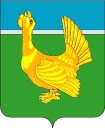 Администрация Верхнекетского районПОСТАНОВЛЕНИЕ Об утверждении условий предоставления из бюджета муниципального образования Верхнекетский район Томской области бюджетам городского, сельских поселений иных межбюджетных трансфертов на реализацию мероприятий муниципальной программы «Капитальный ремонт муниципального жилищного фонда в муниципальном образовании Верхнекетский район Томской области на 2018-2021 годы»           В соответствии с пунктом 4 Порядка предоставления межбюджетных трансфертов из местного бюджета муниципального образования Верхнекетский район Томской области бюджетам поселений Верхнекетского района, утверждённым решением Думы Верхнекетского района от 26.12.2013 №97, в целях реализации мероприятий муниципальной программы «Капитальный ремонт муниципального жилищного фонда в муниципальном образовании Верхнекетский район Томской области на 2018-2021 годы», утвержденной постановлением Администрации Верхнекетского района от 06.03.2018 №248,ПОСТАНОВЛЯЮ:           1. Утвердить прилагаемые условия предоставления из бюджета муниципального образования Верхнекетский район Томской области бюджетам городского, сельских поселений иных межбюджетных трансфертов на реализацию мероприятий муниципальной программы «Капитальный ремонт муниципального жилищного фонда в муниципальном образовании Верхнекетский район Томской области на 2018-2021 годы».2. Признать утратившим силу постановление Администрации Верхнекетского района от 29.03.2018 №350 «Об утверждении условий предоставления из бюджета муниципального образования «Верхнекетский район» бюджетам городского, сельских поселений иных межбюджетных трансфертов на реализацию мероприятий муниципальной программы «Капитальный ремонт муниципального жилищного фонда в муниципальном образовании «Верхнекетский район» на 2018-2021 годы».3. Настоящее постановление вступает в силу со дня его официального опубликования в информационном вестнике Верхнекетского района «Территория» и распространяет своё действие на правоотношения, возникшие  с 01 февраля 2020 года.  Разместить постановление на официальном сайте Администрации Верхнекетского района.4. Контроль исполнения настоящего постановления возложить на заместителя Главы Верхнекетского района по промышленности, ЖКХ, строительству, дорожному комплексу и безопасности.   И.о. Главы Верхнекетского  района                                               С.А. АльсевичКолчанова Т.Н.  2-20-44Дело-2, УФ – 1, поселения района - 9, Никешкин - 1, Колчанова – 1Утвержденыпостановлением Администрации Верхнекетского районаот «17 »  марта   2020 г. №  240УСЛОВИЯпредоставления из бюджета муниципального образования Верхнекетский район Томской области бюджетам городского, сельских поселений иных межбюджетных трансфертов на реализацию мероприятий муниципальной программы «Капитальный ремонт муниципального жилищного фонда в муниципальном образовании Верхнекетский район Томской области на 2018 - 2021 годы»1. Иные межбюджетные трансферты на реализацию мероприятий муниципальной программы «Капитальный ремонт муниципального жилищного фонда в муниципальном образовании Верхнекетский район Томской области на 2018 - 2021 годы» (далее – Межбюджетные трансферты) предоставляются бюджетам городского, сельских поселений Верхнекетского района (далее - Поселения)  в целях софинансирования расходных обязательств, возникающих при выполнении полномочий органов местного самоуправления Поселений по решению вопроса  местного значения – капитальному  ремонту муниципального жилищного фонда Поселений.2. Право на получение Межбюджетных трансфертов имеют Поселения, у которых имеются утвержденные в установленном порядке поадресные списки квартир муниципального жилого фонда, планируемых к проведению капитального ремонта в 2018-2021 годах.3. Уровень софинансирования из местного бюджета муниципального образования Верхнекетский район Томской области (далее – местный бюджет) составляет не менее 7,5 процентов и не более 50 процентов от общего объема финансирования капитального ремонта муниципального жилого фонда Поселений в текущем финансовом году.4. Общий объем Межбюджетных трансфертов бюджетам Поселений устанавливается решением Думы Верхнекетского района о местном бюджете на очередной финансовый год или на очередной финансовый год и плановый период.5. Предоставление Межбюджетных трансфертов осуществляется на основании постановления Администрации Верхнекетского района о предоставлении Межбюджетных трансфертов на реализацию указанной муниципальной программы (далее – постановление о предоставлении Межбюджетных трансфертов).6. Межбюджетные трансферты перечисляются бюджетам Поселений в соответствии со сводной бюджетной росписью и утвержденным кассовым планом местного бюджета.7. Условиями расходования Межбюджетных трансфертов являются:1) целевое использование Межбюджетных трансфертов;2) своевременное представление отчетности об использовании Межбюджетных трансфертов.8. Отчет об использовании Межбюджетных трансфертов представляется в отдел жилищно-коммунального хозяйства Администрации Верхнекетского района в порядке и в сроки, установленные в постановлении о предоставлении Межбюджетных трансфертов.9. В случае неиспользования или неполного использования Межбюджетных трансфертов, данные средства в размере неиспользованной части подлежат возврату в местный бюджет в установленном бюджетным законодательством Российской Федерации порядке.10. В случае нецелевого использования Межбюджетных трансфертов, нарушения настоящих условий расходования Межбюджетных трансфертов, данные средства подлежат возврату в местный бюджет в установленном бюджетным законодательством Российской Федерации порядке.11. Контроль за целевым использованием Межбюджетных трансфертов осуществляет отдел жилищно-коммунального хозяйства Администрации Верхнекетского района.« 17 » марта 2020 г.р.п. Белый ЯрВерхнекетского района Томской области№ 240